Конспект занятия по изобразительной деятельности на тему «Транспорт»Вид занятия: Рисование цветными карандашами или мелками (на выбор)Цель: - Познакомить с различными видами транспорта. Развивать интерес  к художественному творчеству.Задачи:Развивать фантазию ребенка.Учить передавать форму основных частей предмета, их величину и расположение, закрепить навыки закрашивания. Ход занятия: Родитель: Сегодня поговорим о транспорте. Скажи, что такое транспорт? (Это то, на чем можно передвигаться, перевозить груз)Есть разные виды транспорта: одни - летают, другие – ездят по дорогам, третьи – плавают по морям и океанам. Есть даже подземный транспорт – метро.Родитель: А сейчас мы с тобой поиграем в игруИгра «Летает, плавает, едет»Родитель: Сейчас я буду называть транспорт, а ты должен угадать к какому виду он относится: воздушному, наземному или водному. Если воздушный – руки поднимай вверх, если наземный – хлопай в ладоши, водный – приседай.Родитель: Транспорт служит для передвижения по земле, воде и воздуху. А можем ли мы поделить на группы наземный транспорт в зависимости от его назначения? (ответ ребенка)Родитель: (подводит итог ответу ребенка) Да! Транспорт бывает пассажирский, грузовой, специальныйПассажирский транспорт занят перевозкой пассажиров, т. е. людей: автобусы, трамваи, троллейбусы, такси, поезда, самолеты, пароходы.Грузовой – перевозит груз: грузовые машины, грузовые поезда, самолеты, корабли.Специальный транспорт – нужен для очень ответственной работы. Эти машины могут ехать на любой сигнал светофора, а водители, услышав их сигнал, должны сразу уступить дорогу.Куда же они спешат? (они спешат к тем, кто попал в беду, заболел). А теперь давай вспомним о правилах поведения на дороге.ФизкультминуткаНа улице нашей (ребенок  двигаются из одного конца комнаты в другой, держа в руках воображаемый руль).Едем, едем на машине,Нажимаем на педаль.Газ включаем, выключаем,Смотрим пристально мы вдаль.Дворники счищают каплиВправо – влево. Чистота!Волосы ерошит ветер.Мы шоферы – хоть куда.Я – примерный пешеход:Торопится не люблю,Вам дорогу уступлю.Родитель: Ты наверное уже догадался, что сегодня ты будешь рисовать транспорт, подумайте хорошенько, что бы тебе хотелось нарисовать. А я тебе предлагаю рассмотреть картинки с транспортом и уточнить, как же их нарисовать.  Вначале рисуем  простым карандашом основные части , потом раскрашиваем (равномерно нанося штрихи в одном направлении ).Работа ребенка.3) Итог занятия:Родитель: О чем мы сегодня говорили?Что рисовали? Какая интересная работа получилась!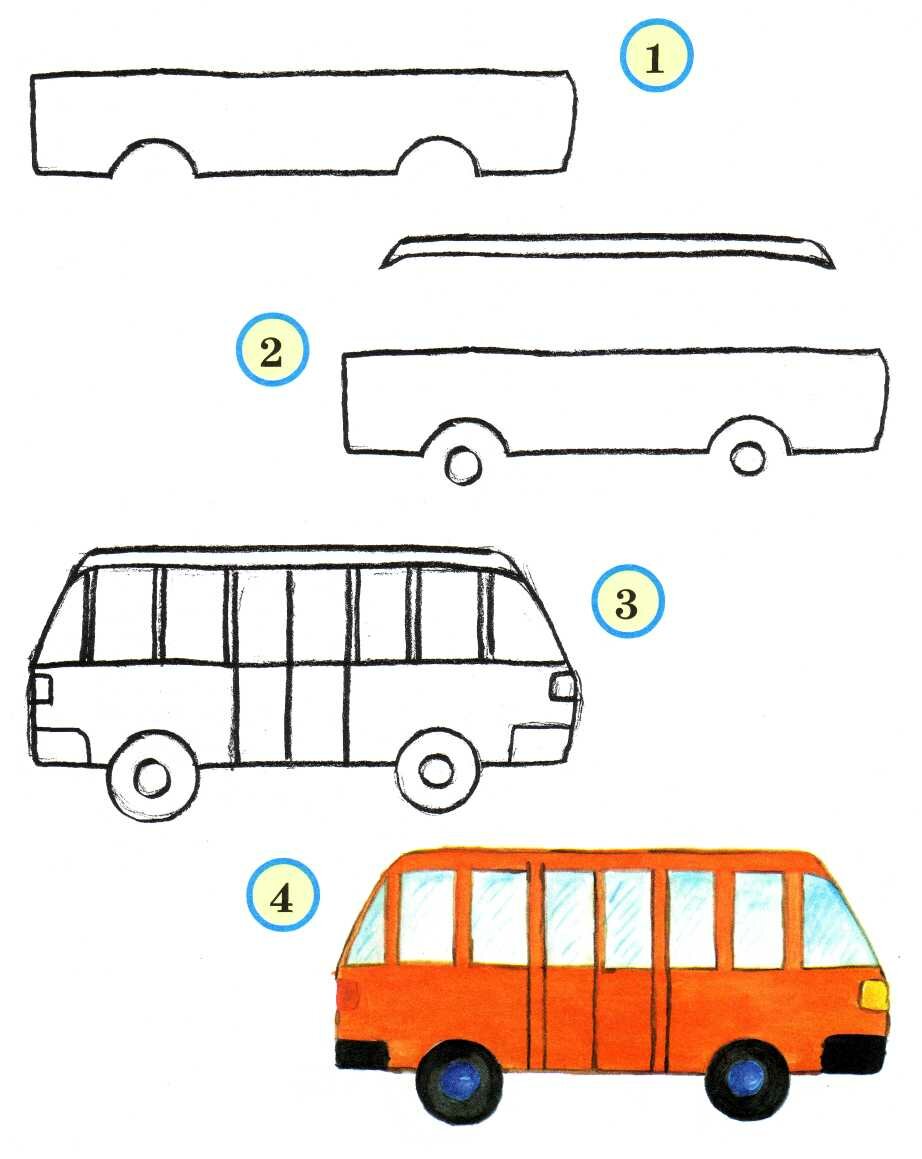 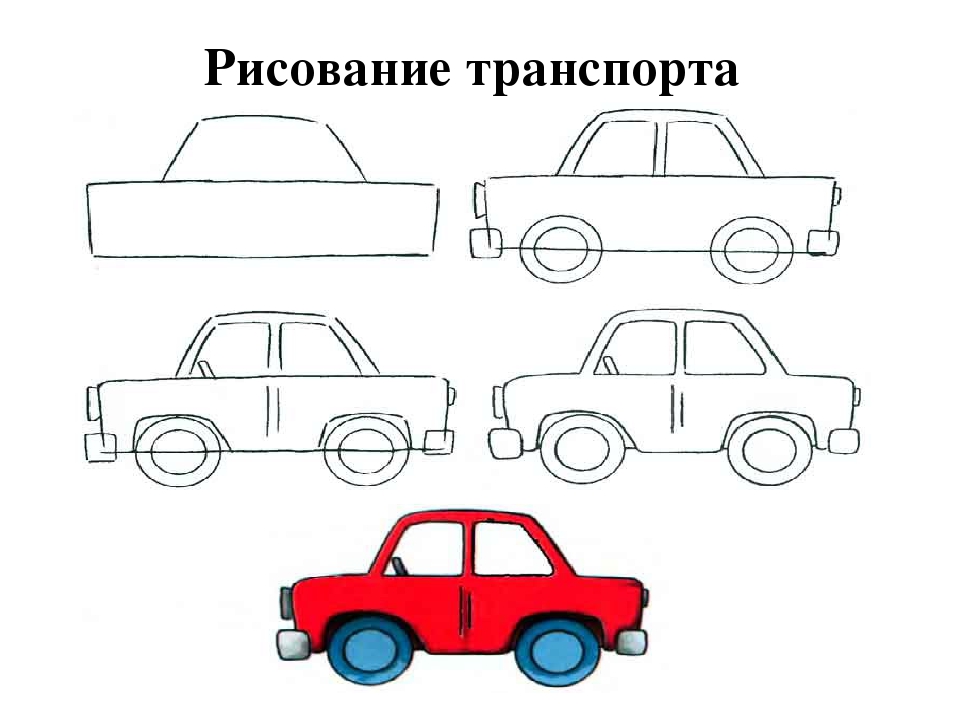 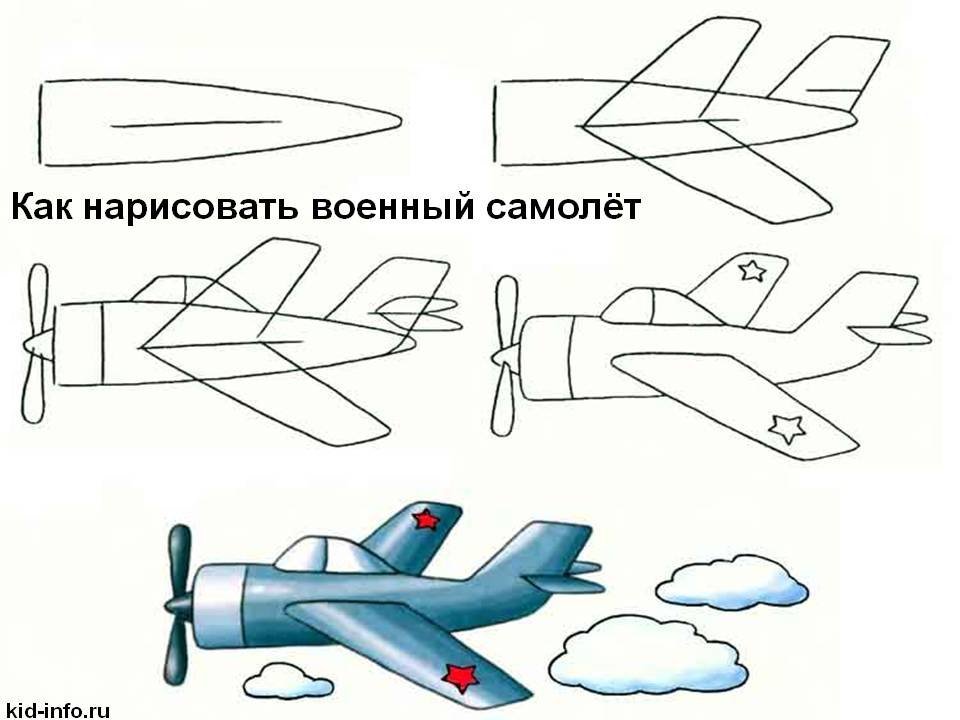 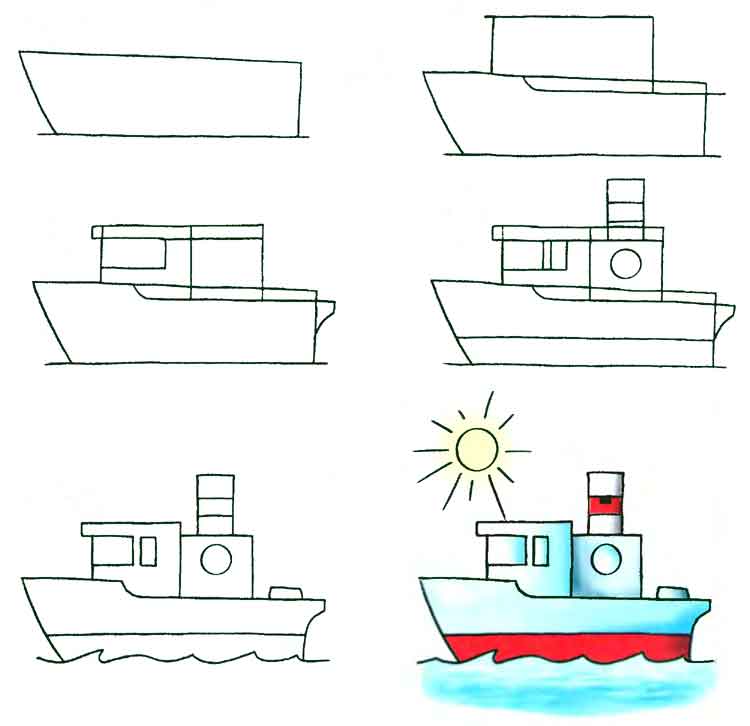 